	BCH ĐOÀN TP. HỒ CHÍ MINH	      ĐOÀN TNCS HỒ CHÍ MINH             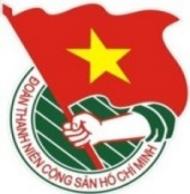 	***		TUẦN	          TP. Hồ Chí Minh, ngày 26 tháng 6 năm 2022	26/2022LỊCH LÀM VIỆC CỦA BAN THƯỜNG VỤ THÀNH ĐOÀN		(Từ 27-6-2022 đến 03-7-2022)---------* Trọng tâm: - Kiểm tra công tác Đội và phong trào thiếu nhi, công tác Đoàn và phong trào thanh niên khu vực Trường học trực thuộc các Quận, Huyện Đoàn, Thành Đoàn TP.Thủ Đức năm học 2021 - 2022.- Ngày hoạt động cao điểm “Chiến sĩ tình nguyện xây dựng văn minh đô thị”.* Lịch làm việc thay thư mời trong nội bộ Cơ quan Thành Đoàn.Lưu ý: Các đơn vị có thể tải lịch công tác tuần tại Trang thông tin điện tử Văn phòng Thành Đoàn vào ngày Chủ nhật hàng tuần.	TL. BAN THƯỜNG VỤ THÀNH ĐOÀN	CHÁNH VĂN PHÒNG	(Đã ký)		Nguyễn Tất ToànNGÀYGIỜNỘI DUNG - THÀNH PHẦNĐỊA ĐIỂMTHỨ HAI27-606g30  Dự Lễ xuất quân Chiến dịch tình nguyện Mùa hè xanh của Trường ĐH Kinh tế TP.HCM năm  2022 (TP: đ/c N.Nguyệt)Cơ sởTHỨ HAI27-607g00  Tiền trạm thực hiện Chương trình Lễ thắp nến tri ân tại Côn Đảo (TP: đ/c M.Hải, Tr.Quang, P.Lâm, S.Nhân, Trung tâm CTXHTN, NVHTN)Côn ĐảoTHỨ HAI27-608g00Dự Hội nghị Ban Thường vụ Trung ương Đoàn lần thứ 20, khóa XI - Cả ngày (TP: đ/c T.Phương)Hà NamTHỨ HAI27-610g00  Họp Đoàn số 2 kiểm tra công tác Đội và phong trào thiếu nhi, công tác Đoàn và phong trào thanh niên khu vực Trường học trực thuộc các Quận, Huyện Đoàn, Thành Đoàn TP. Thủ Đức năm học 2021 - 2022 (TP: đ/c T.Nguyên, T.Toàn, thành viên đoàn kiểm tra)P.C6THỨ HAI27-614g00✪Kiểm tra công tác Đội và phong trào thiếu nhi, công tác Đoàn và phong trào thanh niên khu vực Trường học trực thuộc các Quận, Huyện Đoàn, Thành Đoàn TP. Thủ Đức năm học 2021 - 2022 - Cả tuần (TP: đ/c M.Hải, T.Hà, T.Nguyên, thành viên các đoàn kiểm tra theo thông báo phân công)Cơ sởTHỨ HAI27-614g00  Họp liên tịch với cấp ủy về việc tổ chức Đại hội đại biểu Đoàn Trường ĐH Kinh tế - Tài chính TP.HCM lần thứ V, nhiệm kỳ 2022 - 2024 (TP: đ/c H.Trân, H.Yến, Đ.Đạt)Cơ sởTHỨ HAI27-614g00  Họp Đoàn số 1 kiểm tra công tác Đoàn và phong trào thanh niên khu vực Trường học trực thuộc Thành Đoàn năm học 2021 - 2022 (TP: đ/c N.Linh, thành viên đoàn kiểm tra)P.A1THỨ HAI27-615g00Họp Đoàn số 5 kiểm tra công tác Đoàn và phong trào thanh niên khu vực Trường học trực thuộc Thành Đoàn năm học 2021 - 2022 (TP: đ/c P.Thảo, thành viên đoàn kiểm tra)P.A9THỨ HAI27-615g00Làm việc với Đoàn Trường ĐH KHXH&NV - ĐHQG-HCM về công tác tổ chức Đại hội Đoàn (TP: đ/c T.Toàn, VP)P.C6THỨ HAI27-617g00  Họp Đoàn số 2 kiểm tra công tác Đoàn và phong trào thanh niên khu vực Trường học trực thuộc Thành Đoàn năm học 2021 - 2022 (TP: đ/c M.Hải, T.Toàn, thành viên đoàn kiểm tra)Trực tuyếnTHỨ ba28-607g30  ✪Dự Đại hội đại biểu Đoàn TNCS Hồ Chí Minh Bộ đội Biên phòng TP.HCM lần thứ IV, nhiệm kỳ 2022 - 2027 (TP: đ/c T.Nguyên, Tr.Quang, K.Trinh, Ban TC-KT)Bộ chỉ huy BĐBP TP.HCMTHỨ ba28-608g00Dự Hội nghị Ban Chấp hành Trung ương Đoàn lần thứ 11, khóa XI - 1,5 ngày (TP: đ/c T.Phương, M.Hải, D.Hương - ĐHQG-HCM)Hà NamTHỨ ba28-614g00  Dự Hội nghị sơ kết giữa nhiệm kỳ triển khai thực hiện Nghị quyết Đại hội Hội LHTN Việt Nam Quận Tân Bình lần thứ VI, nhiệm kỳ 2019 - 2024 (TP: đ/c Tr.Quang)Cơ sởTHỨ ba28-617g00  Họp với Trung tâm Hỗ trợ Thanh niên khởi nghiệp về công tác tổ chức Hội nghị tổng kết phong trào thi đua “Thanh niên thành phố khởi nghiệp - lập nghiệp” giai đoạn 2017 - 2022 (TP: đ/c Tr.Quang, D.Hằng - Trung tâm HTTNKN, S.Nhân, N.Mỹ)05 ĐTHTHỨ ba28-617g30  Làm việc với Đoàn Khối cơ sở Bộ Xây dựng về công tác tổ chức Đại hội Đoàn (TP: đ/c N.Linh, Ban TNTH, Ban TC-KT, Ban CNLĐ)P.A1THỨ Tư29-609g00Họp góp ý dự thảo Báo cáo công tác Đoàn và phong trào thanh thiếu nhi thành phố 06 tháng đầu năm 2022 (TP: đ/c T.Toàn, đại diện lãnh đạo các Ban Thành Đoàn, đại diện lãnh đạo các đơn vị sự nghiệp trực thuộc Thành Đoàn) P.A1THỨ Tư29-614g00Họp kiểm tra công tác chuẩn bị Hành trình du khảo “Bút sáng miền Tây” năm 2022 (TP: đ/c T.Hà, Ban tổ chức Hành trình)NTN TPTHỨ Tư29-614g30Dự Hội nghị Đoàn Chủ tịch Ủy ban Trung ương Hội Liên hiệp Thanh niên Việt Nam lần thứ 6, khóa VIII (TP: đ/c M.Hải)Hà NamTHỨ Tư29-614g30  Làm việc với Nhà Văn hóa Thanh niên Thành phố về các hoạt động 6 tháng cuối năm 2022 (TP: đ/c H.Trân, H.Phúc - NVHTN, Ban TG-ĐN, NVHTN)P.C6THỨ NĂM30-607g00  Vòng bán kết Cụm 4 Cuộc thi Lắp ráp và lập trình robot MYOR lần 5 năm 2022 (TP: đ/c K.Thành, Ban Giám khảo, thí sinh dự thi, Trung tâm PTKHCNT)ĐH CNTP TP.HCMTHỨ NĂM30-608g00Dự Hội nghị Ủy ban Trung ương Hội Liên hiệp Thanh niên Việt Nam lần thứ 7, khóa VIII - Cả ngày (TP: đ/c M.Hải, Tr.Quang)Hà NamTHỨ NĂM30-608g00  Dự Hội nghị triển khai Diễn đàn Khoa học Sinh viên quốc tế lần 6 năm 2022 (TP: đ/c K.Thành, theo thư mời, Trung tâm PTKHCNT)Liên hiệp các tổ chức hữu nghị TP.HCMTHỨ NĂM30-609g00  Làm việc với Đảng ủy Khối Doanh nghiệp TP.HCM về công tác tổ chức Đại hội Đoàn Khối (TP: đ/c T.Nguyên, N.Nguyệt, H.Như)Cơ sởTHỨ NĂM30-611g00Làm việc với Ban Tổ chức - Kiểm tra Thành Đoàn về công tác chỉ đạo tổ chức Đại hội Đoàn của cơ sở phụ trách (TP: đ/c T.Phương, N.Nguyệt, Ban TC-KT)P.B2THỨ NĂM30-613g30  Chương trình Company Tour (TP: đ/c K.Thành,  Trung tâm PTKHCNT, theo thư mời)Công ty CP VNGTHỨ NĂM30-614g00Dự Hội nghị sơ kết giữa nhiệm kỳ triển khai thực hiện Nghị quyết Đại hội đại biểu toàn quốc Hội Liên hiệp Thanh niên Việt Nam khóa VIII và góp ý dự thảo Văn kiện Đại hội Đoàn toàn quốc lần thứ XII (TP: đ/c M.Hải, Tr.Quang)Hà NamTHỨ NĂM30-614g00  Làm việc với Đảng ủy Tổng Công ty Bến Thành - TNHH MTV về công tác tổ chức Đại hội Đoàn Tổng Công ty (TP: đ/c T.Nguyên, N.Nguyệt, V.Hoàng)Cơ sởTHỨ NĂM30-616g00  ✪ Trao quyết định nhân sự Báo Tuổi Trẻ (TP: đ/c T.Phương, T.Nguyên, H.Trân, N.Nguyệt, Ban TC-KT, Ban TG-ĐN)Báo Tuổi TrẻTHỨ SÁU01-707g30Dự Hội nghị sơ kết giữa nhiệm kỳ thực hiện Nghị quyết Đại hội đại biểu Mặt trận Tổ quốc Việt Nam thành phố khóa XI (2019 - 2024) (TP: đ/c T.Phương, M.Hải)Theo thư mờiTHỨ SÁU01-714g00  📷Họp Hội đồng 2 xét chọn giải thưởng mô hình, giải pháp tiêu biểu “Bồ câu trắng” trong công tác Hội và phong trào sinh viên thành phố năm học 2021 - 2022 (TP: đ/c T.Phương, N.Linh, Đ.Nguyên, D.Quân, T.Nguyễn, thành phần theo thư mời)P.C6THỨ SÁU01-714g00📷  Lễ tổng kết, trao giải Hội thi Tin học trẻ TP.HCM lần thứ 31 năm 2022 (TP: đ/c T.Hà, K.Thành, Đ.Sự, đại diện Thường trực các Quận - Huyện Đoàn, Thành Đoàn TP. Thủ Đức, khách mời, Ban giám khảo, thí sinh đạt giải, Trung tâm PTKHCNT)HTTHỨ SÁU01-714g00 ✪Dự Đại hội đại biểu Đoàn Trường ĐH Kinh tế - Tài chính TP.HCM lần thứ V, nhiệm kỳ 2022 - 2024 (TP: đ/c T.Nguyên, H.Trân, H.Yến, Đ.Đạt, Ban TC-KT, Ban TNTH)Cơ sởTHỨ SÁU01-714g30Dự buổi làm việc của Chủ tịch Ủy ban Trung ương Mặt trận Tổ quốc Việt Nam với Ban Thường trực Ủy ban Mặt trận Tổ quốc Việt Nam Thành phố (TP: đ/c M.Hải)Theo thư mờiTHỨ SÁU01-715g00Họp liên tịch với cấp ủy về việc tổ chức Đại hội đại biểu Đoàn Sở Y tế TP.HCM nhiệm kỳ 2022 - 2027 (TP: đ/c T.Toàn, P.Lâm, T.Hằng, Ban CNLĐ, Ban TC-KT)Cơ sởTHỨ SÁU01-716g00📷Hành trình “Thành phố em yêu” và chương trình trao tặng học bổng dành cho trẻ em bị ảnh hưởng bởi dịch bệnh COVID-19 (TP: đ/c T.Hà, Ban TN, Trung tâm PTKHCNT)Đường đi bộ Nguyễn HuệTHỨ SÁU01-716g00  Giao ban Ban Chỉ huy Chiến dịch tình nguyện Hành quân xanh năm 2022 (TP: đ/c Tr.Quang, Ban Chỉ huy chiến dịch cấp Thành, Ban Chỉ huy chiến dịch TP.Thủ Đức và 21 Quận, Huyện)P.C6THỨ SÁU01-716g30Làm việc về kinh phí các chiến dịch tình nguyện Hoa phượng đỏ, Kỷ nghỉ hồng, Hành quân xanh, Mùa hè xanh năm 2022 và kinh phí các tổ phục vụ trong các chiến tịch tình nguyện hè năm 2022 (TP: đ/c M.Hải, Chỉ huy trưởng, Chỉ huy phó, Thường trực Ban Chỉ huy các chiến dịch tình nguyện năm 2022, Ban TG-ĐN, Ban TC-KT, VP, Tổ TC)P.B2THỨ SÁU01-717g00Họp toàn thể đội hình chiến sĩ tham gia các hoạt động tình nguyện hè tại nước Cộng hòa Dân chủ Nhân dân Lào năm 2022 (TP: đ/c H.Minh, Ban Chỉ huy mặt trận Lào)HTTHỨ BẢY02-707g00  📷Lễ ra quân Chương trình “Tiếp sức mùa thi” năm 2022 (TP: đ/c T.Phương, M.Hải, N.Linh, X.Dũng - Trung tâm HTHSSV, VP Hội SVVN TP, Trung tâm HTHSSV, thành phần theo thông báo phân công)Trường THPT chuyên Lê Hồng Phong, Quận 5THỨ BẢY02-707g00📷  Giải chạy bộ gia đình “Kun family run” (TP: đ/c T.Hà, Tr.Quang, Ban MT-ANQP-ĐBDC, Ban TN, Ban tổ chức giải chạy)Đường đi bộ Nguyễn HuệTHỨ BẢY02-707g30✪  Dự Đại hội đại biểu Đoàn Trường ĐH Sài Gòn lần thứ XVII, nhiệm kỳ 2022 - 2024 (TP: đ/c T.Nguyên, H.Trân, K.Tuyền, K.Ngọc, Ban TC-KT, Ban TNTH)Cơ sởTHỨ BẢY02-708g00Dự Lễ kỷ niệm 15 năm Ngày thành lập Đảng bộ Khối Dân - Chính - Đảng Thành phố; khánh thành công trình trùng tu, tôn tạo tại Khu Di tích quốc gia Căn cứ Đảng ủy Dân - Chính - Đảng Trung ương Cục miền Nam (TP: đ/c P.Thảo)Theo thư mờiTHỨ BẢY02-714g00✪Khảo sát các địa điểm tổ chức Festival các Nhà Thiếu nhi năm 2022 và Liên hoan thiếu nhi 3 nước Việt Nam - Lào - Campuchia (TP: đ/c T.Hà, Ban TN, Ban TG-ĐN, NTN TP, thành phần theo phân công)Các địa điểm trên địa bàn thành phốTHỨ BẢY02-719g00Dự Chương trình nghệ thuật kỷ niệm 46 năm Ngày Thành phố Sài Gòn - Gia Định chính thức vinh dự mang tên Chủ tịch Hồ Chí Minh (02/7/1976 - 02/7/2022) (TP: đ/c Thường trực Thành Đoàn, H.Trân)Theo thư mờiCHỦ NHẬT03-707g00📷  Ngày hoạt động cao điểm “Chiến sĩ tình nguyện xây dựng văn minh đô thị” (TP: đ/c M.Hải, Tr.Quang, T.Tuấn, Đ.Nguyên, N.Tuấn và thành viên tổ công tác)Cơ sởCHỦ NHẬT03-709g00  Tập huấn tuyên truyền sử dụng nước sạch và tác hại của việc khai thác nước ngầm (TP: đ/c K.Thành, báo cáo viên, Trung tâm PTKHCNT)Quận Tân Bình